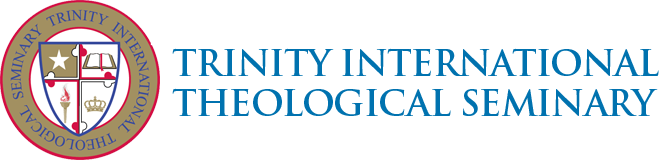 P.O. Box 1591, Owings Mills, Maryland 21117, U.S.A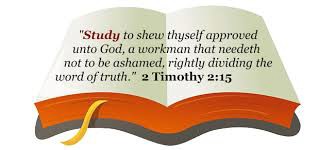 Course Name:  The ChurchWELCOME TO A TUITION-FREE STUDY OF THE BIBLE!It is not necessary to enroll at a student or pay tuition. You may begin this study immediately. Before you begin, please note:FIRST: This is a comprehensive tuition-free study. You may complete the entire course without cost.  After completing the course of study, you will be given the option of receiving a Certificate of Achievement for a small fee.SECOND: This study is totally self-contained. You will only need your personal Bible. THIRD: This study is self-paced. Move through it the way you find most helpful.FOURTH: Even though it is free, this is a serious study of the Bible. Instructions to Guide the Student in This StudyBegin your study by having prayer. You need to understand what the Bible teaches. God has promised to help you. God keeps his promises. As you pray, you can thank God that He will help you understand. Pray with faith. Put John 16:13 to the test.Utilize any method of study (time of day, place of study, etc.) that will produce good results.First, read all the Underlined Statements but no Scripture. This is the Subject you are studying.Read carefully! Be sure you know the meaning of each word. Reading aloud may help.Now, read all the Bible verses after the Underlined Statements. As you read, write in your notebook any thoughts that you want to add. Write a summary of what the Holy Spirit enables you to learn. Since there are no tests to complete, the more carefully you read, and the more completely you write your summary, the more you will learn!Mark your Bible. Make notations in the margin.Meditate! Continue to think about what the Bible teaches. Memorize some verses.Live what the Bible teaches. Obey the Word of God! As you obey what you learn, God will teach you more.Share what you learn. As you teach and tell others what you have learned, God will help you to understand more clearly. You will help others and strengthen yourself.Never give up. With God's help you can be a faithful and effective Christian witness and worker.Study to show thyself approved unto God, a workman that needeth not to be ashamed, rightly dividing the word of truth 2 Timothy 2:15.Definition: The church is a body of baptized believers united by covenant to obey theGreat Commission and practice the ordinances of baptism and the Lord's Supper. The church is the spiritual Body of Christ united and gifted and directed by the presence of the Holy Spirit.The Church is the People of God: John 1:12,13; 1Corinthians 12:12-31; 2Corinthians 6:16-18;Galatians 3:16-19; Ephesians 2:11-22; Colossians 1:15-20; 1Peter 2:4-10.The Church has a sure Foundation: Matthew 16:18-20; 28:16-20; John 10:14-18.The Church has a Salvation Mission: Matthew 28:19,20; John 17:18; Acts 1:8; Acts 26:16-18;2 Corinthians 5:16-21; Ephesians 3:7-13; Ephesians 5:25-27; Philippians 1:5-11; 1Peter 2:5,9;Jude 24,25.The Church has Spiritual Unity: John 17; 1Corinthians 1:10ff.; Galatians 1:6-9; Galatians 3:23-29; Ephesians 4:1-3; 1Peter 3:8ff.The Church has God-given Leadership: Acts 6:1-6; Acts 13:1-3; Acts 14:21-23; Acts 20:17-35;1 Corinthians 12:4-30; Ephesians 4:8-16; 1Thessalonians 5:12,13; 1Timothy 3:2-13; Titus 1:7-9; Hebrews 10:23-25;The Church has a God-given Message: Mark 16:15,16; Luke 24:45-48; Acts 5:42; Romans1:15,16;1Corinthians 1:21-24; 1Corinthians 2:2; 1Corinthians.15:3-8; Galatians 1:6-12;2Timothy 4:2.Jesus Christ began the church: Matthew 16:13-19.Jesus Christ loved the church: Acts 20:28; Ephesians 5:25; 2Corinthians 11:2; Revelation 19:7.Jesus Christ is the Head of the church: Ephesians 1:22; Ephesians 4:15; 5:23; Colossians 1:18;Colossians 2:19.Christians are Members of the Body of Christ: Romans 12:4,5; 1Corinthians 6:15; Ephesians5:30.The Holy Spirit is the Manager of the Church: 1Corinthians 12:4-11.Christ's Present Ministry of Preparation in the Church: Through human leadership, Acts 20:17-38; 1Timothy 3; 2Timothy 2:2-4; 2Timothy 2: 20-26; 1Peter 5:1-11; Through the Holy Spirit,2Corinthians 3:18,19. Officers of the church: Ephesians 4:8-16; Deacons, Acts 6:3; 1Timothy3:8-13; Elders, Acts 11:30; Acts 15:2,6,23; 1Timothy 5:1,17; James 5:14; 1Peter 4:1; Bishops,Philippians 1:1; 1Timothy 3:1-7; Titus1:1-8.Ordinances of the church: Baptism, Matthew 28:19,20; Mark 16:15,16; Acts 2:38; Acts 10:48;Romans 6:23; Colossians 2:12.The Lord's Supper, Luke 22:7-38; 1 Corinthians 11:17-34.God gave the church a unique task: 1Corinthians 5:17-6:1.The Holy Spirit is perfecting the church: 2Corinthians 3:18,19; 1John 2:1-3; John 15: 1-8;Ephesians 2:19-21; Ephesians 5:23-33.As you read the Bible verses, you will notice other verses that relate to the same subject. It will increase your knowledge if you will add other verses to the proper section.Discuss with other Christians what you have learned. Ask other Christians for other verses to add to each section....end of courseCONGRATULATIONS! If you have completed the course as instructed, you have achieved an extremely important milestone in your walk with the Lord. We rejoice with you, and trust that God will use you in an even greater way to minister to a world that is in desperate need of the life-changing Gospel of our Risen Lord and Savior, Jesus Christ! May the Holy Spirit go before you and make every crooked place straight! (Isaiah 45:2)Now that you have completed this course, you have the option of receiving a Certificate of Achievement for a small fee. See the "Procedure for Requesting a Certificate for a Completed Course."Procedure for Requesting a Certificate for a Completed CourseTo receive your optional Certificate of Achievement, we need the following information from you:The course you have completed.Your names as you would like it to appear on your Certificate.Your full mailing address.Your email address and telephone number (if any)One page essay summarizing your understanding of the course. This can be emailed to:info@titseminary.By submitting this statement, you are affirming that you actually completed the course for which you are requesting the Certificate, and that you understand that the fee is non- refundable.Please send the above documentation with your check, Money Order or Bank draft in the amount of $20 (Twenty U.S. Dollars) per course, drawn on a USA Bank, and mail to:Trinity International Theological Seminary, P. O. Box 1591, Owings Mills, Maryland 21117, USA. You may also email the Form to: info@titseminary.org. Payments can be made by credit or debit card, or paypal on our website: www.titseminary.orgNOTE: Students residing outside the United States must include additional $5 (Five U.S. Dollars) for certificate mailing and handling cost. Please note: The courses are free of charge and you are not required to send us the above documentation if you do not need a Certificate of Achievement.COPYRIGHT NOTICE:  This course is the exclusive property of Trinity International Theological Seminary, and is intended as a tuition-free study.  It may not be copied, sold, distributed, or otherwise reproduced.  All forms of unauthorized access or use is strictly prohibited.  All copyright and intellectual property rights apply.